Тема самообразования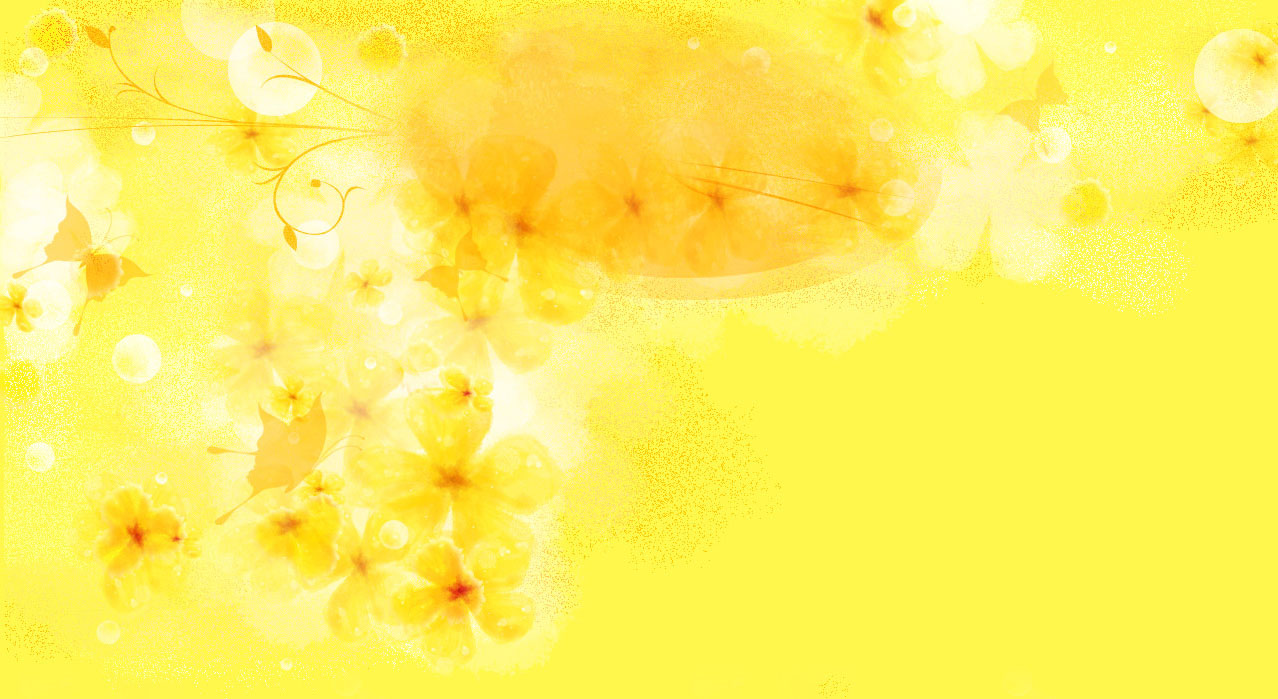 	План работы:Экспериментальное направление:Работа с учащимися по проектной работе;Разработка и проведение открытой практической работы с элементами исследования.Инновационно – содержательное направление:Разработать и опубликовать печатную работу;Разработать и опубликовать электронное пособие по подготовке учащихся к ЕНТ.Разработка методического обеспечения и средств обучения:Пополнить базу контрольно – измерительных материалов в виде тестового, дидактического материала, контрольных работ. Мой кабинет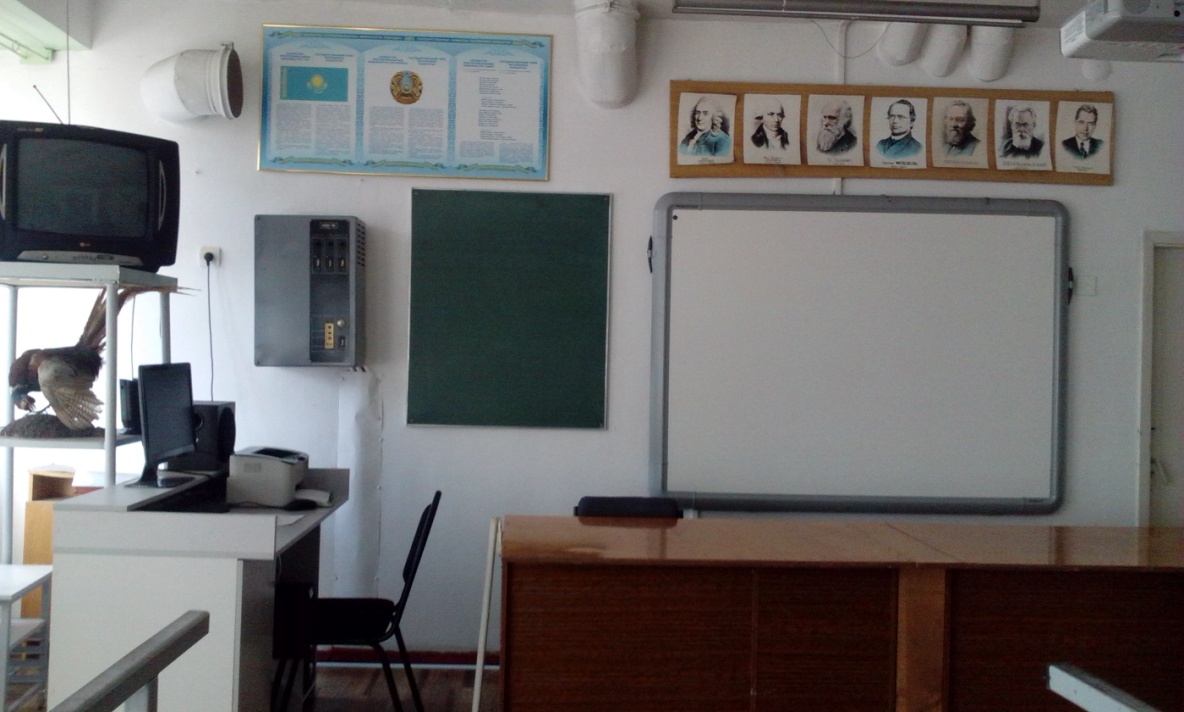 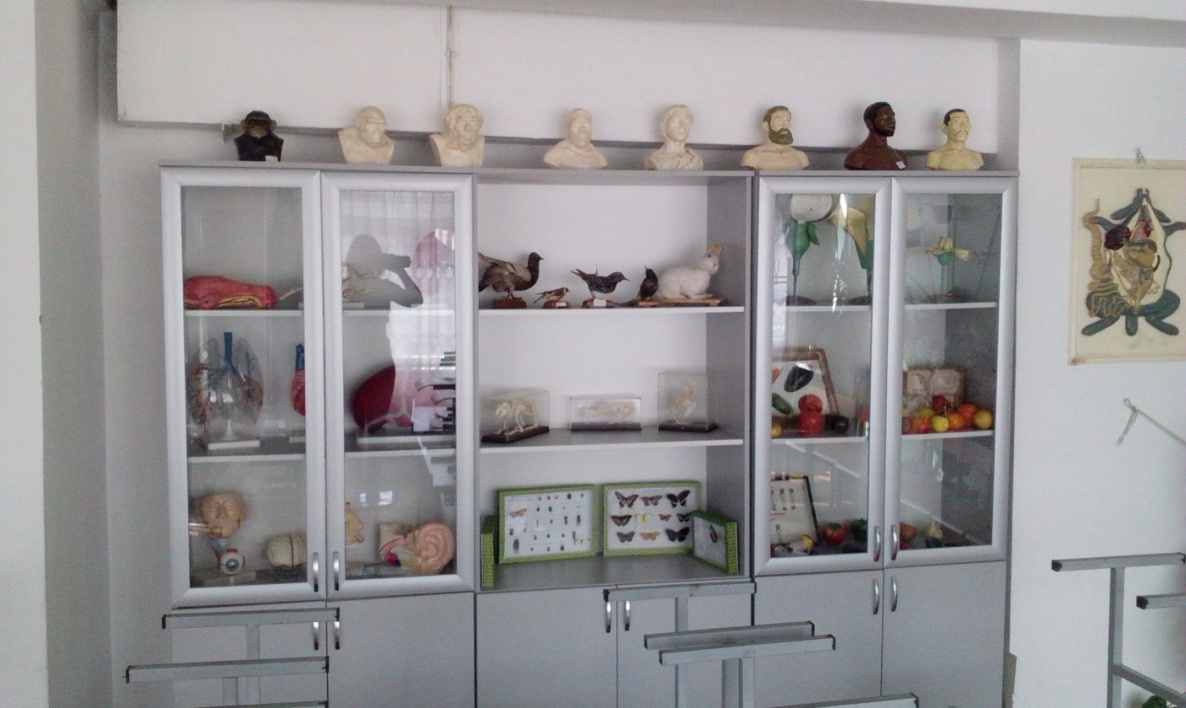 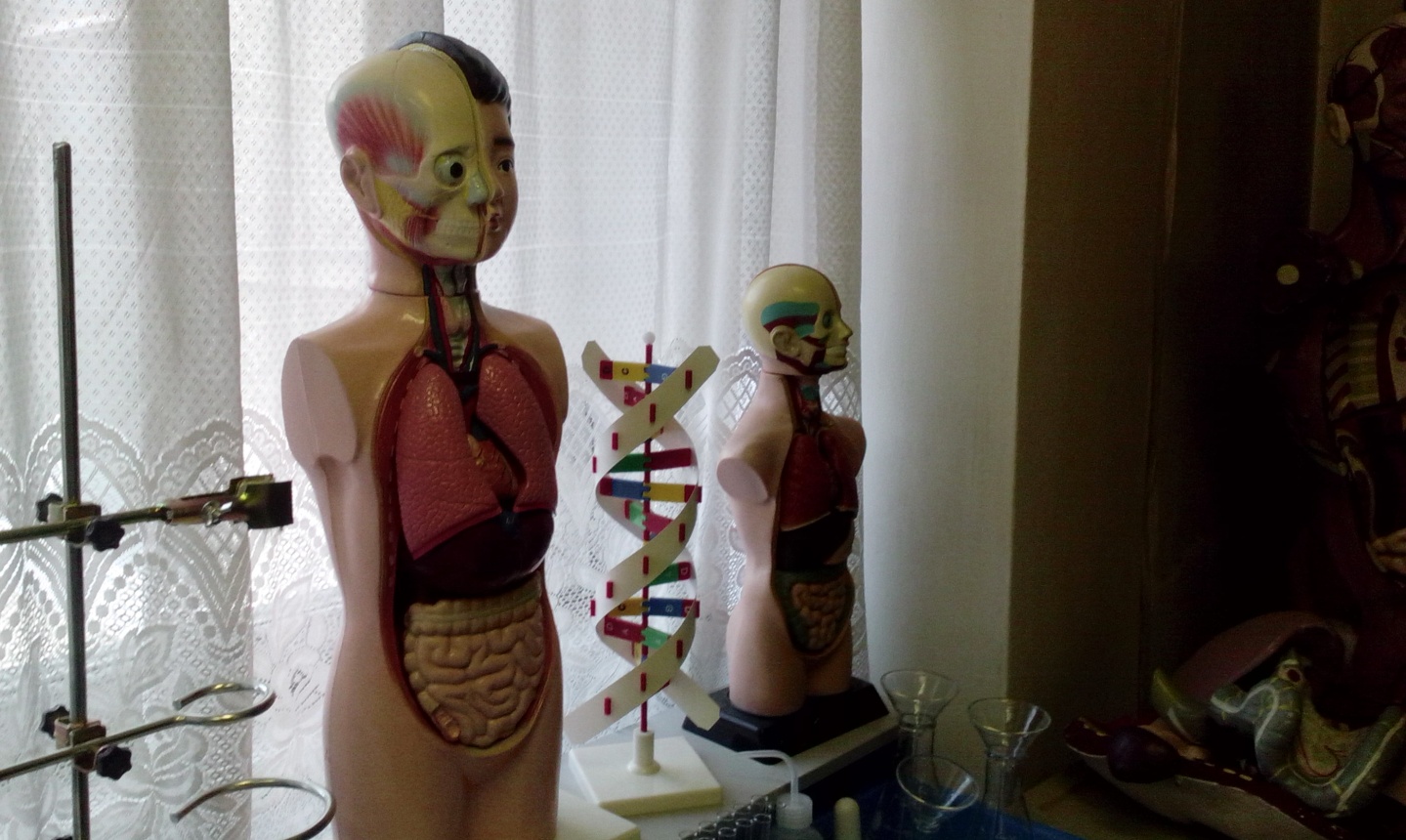 Участие в районных и школьныхметодических мероприятиях 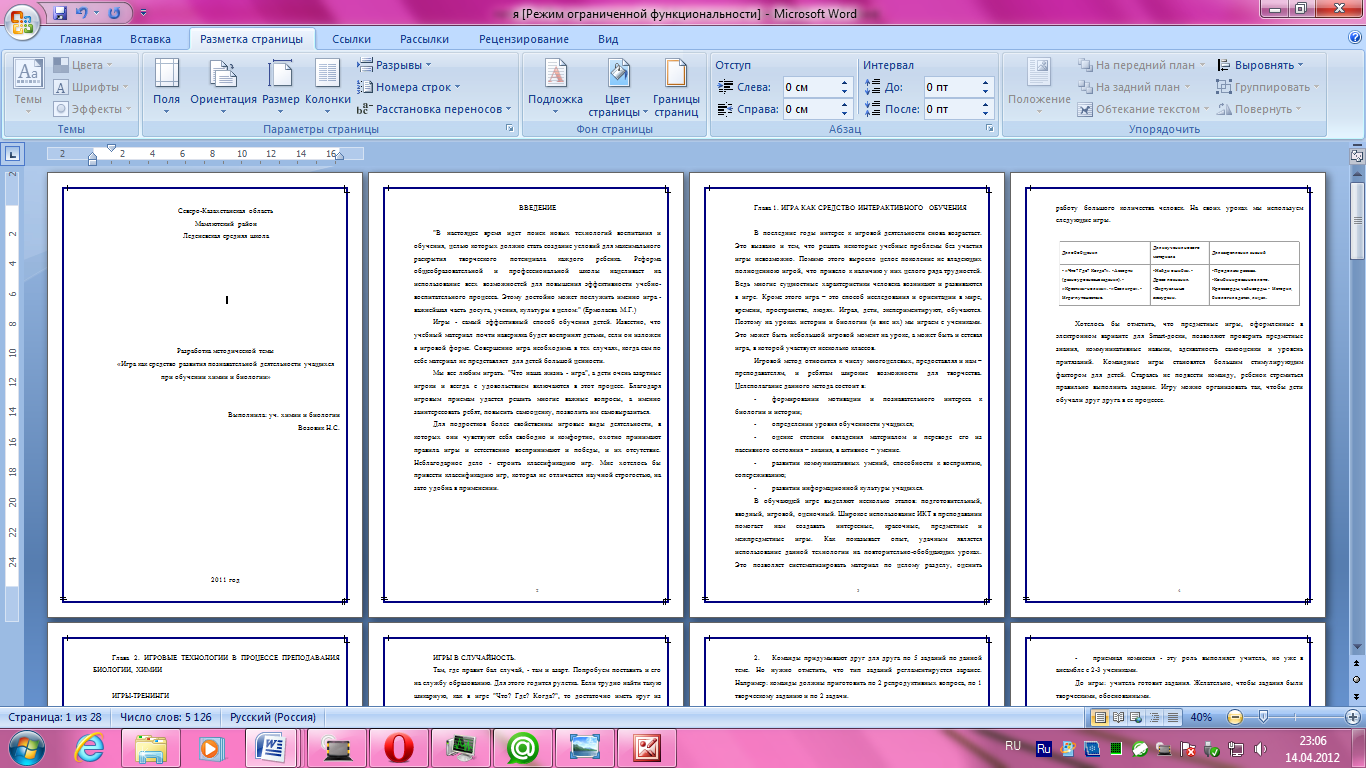 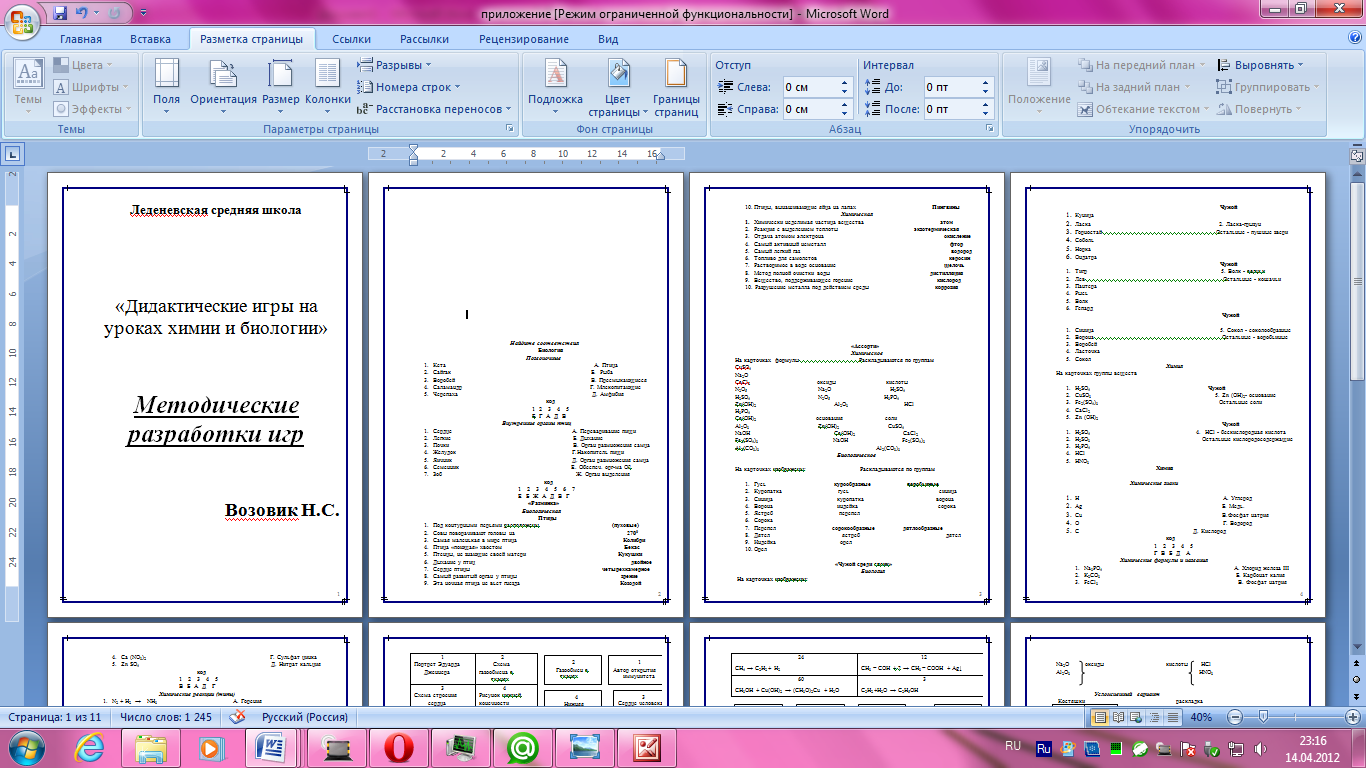 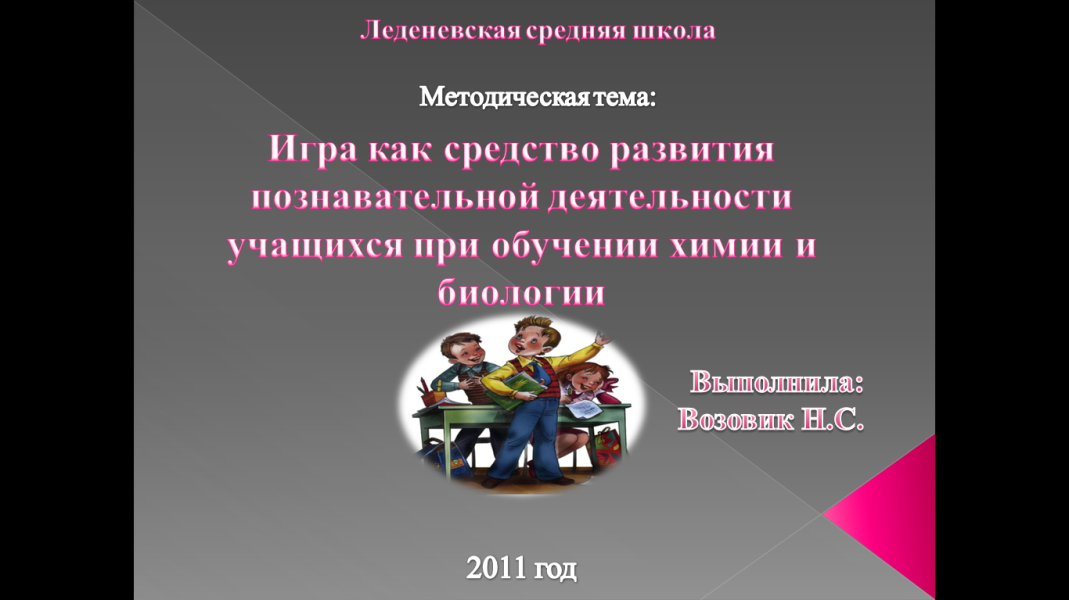 